ΘΕΜΑ: «Πρόσκληση σε επιμορφωτικό σεμινάριο εκπαιδευτικών κλ. ΠΕ05»Σχετ: Έγκριση Περιφερειακής Δ/νσης Α/θμιας & Β/θμιας Εκπ/σης Κ. Μακεδονίας με ΑΠ: 37139 /07-11-2016Τη Δευτέρα 21/11/2016 και ώρα 12.00-14.00μμ στην αίθουσα Nehama του Γαλλικού Ινστιτούτου  και τηνΠέμπτη 22/12/2016 και ώρα 18-20.00μμ στον ίδιο χώροΘα πραγματοποιηθεί επιμορφωτικό σεμινάριο για τους εκπαιδευτικούς κλ. ΠΕ05 της Β/θμιας Εκπαίδευσης ν. Θεσσαλονίκης  με θέμα: «Αξιολόγηση σύμφωνα με το νέο πρόγραμμα σπουδών για τις ξένες γλώσσες». Το σεμινάριο θα πραγματοποιηθεί σε δύο φάσεις και το πρόγραμμα θα έχει ως ακολούθως:α)τη Δευτέρα 21/11/2016 και ώρα 12.00-14.00μμ στην αίθουσα Nehama του Γαλλικού Ινστιτούτου, οι παρακάτω εκπαιδευτικοί θα παρουσιάσουν δείγματα γραπτών ανακεφαλαιωτικών εξετάσεων  των τριών τάξεων του Γυμνασίου :1) Ευρυδίκη Παπαγιάννη, εκπ/κός κλ. ΠΕ05 του Πειραματικού Γυμνασίου του Πανεπιστημίου Μακεδονίας  :  Α’ Γυμνασίου2) Αναστασία Μανά, εκπ/κός κλ. ΠΕ05 του 2ου Γυμνασίου/ΓΕΛ Καλαμαριάς: Β’ Γυμνασίου3) Ανδρέας Παπανικολάου, εκπ/κός κλ. ΠΕ05 του 1ου Πειραματικού Γυμνασίου Θεσ/νίκης: Γ’ Γυμνασίουβ) την Πέμπτη 8/12/2016 και ώρα 18-20.00μμ στον ίδιο χώροοι εκπαιδευτικοί που θα έχουν παρακολουθήσει την α’ φάση του σεμιναρίου, θα κληθούν να δουλέψουν σε ομάδες με στόχο κάθε ομάδα να συνθέσει μια γραπτή ανακεφαλαιωτική δοκιμασία για μια τάξη του Γυμνασίου την οποία και θα παρουσιάσει σε μικροδιδασκαλία. Για δηλώσεις συμμετοχής, στέλνετε ονοματεπώνυμο, σχολική μονάδα και τηλ. επικοινωνίας στην ηλεκτρονική δ/νση : tania@sch.grΜέγιστος αριθμός συμμετεχόντων 50 άτομα. Η λίστα με τους συμμετέχοντες θα αποσταλεί στα σχολεία. Είναι υποχρεωτική η παρακολούθηση και των δύο φάσεων του σεμιναρίου για να πάρει κάποιος βεβαίωση παρακολούθησης. Είμαι στη διάθεσή σας για οποιαδήποτε διευκρίνιση.Με εκτίμηση  Βαρβάρα Χ. Χρυσάφη                                                 Σχολική σύμβουλος ΠΕ05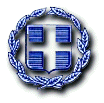 ΕΛΛΗΝΙΚΗ ΔΗΜΟΚΡΑΤΙΑΥΠΟΥΡΓΕΙΟ ΠΑΙΔΕΙΑΣ,ΕΡΕΥΝΑΣ ΚΑΙΘΡΗΣΚΕΥΜΑΤΩΝΠΕΡΙΦΕΡΕΙΑΚΗ ΔΙΕΥΘΥΝΣΗ  Α/ΘΜΙΑΣ & Β/ΘΜΙΑΣ ΕΚΠ/ΣΗΣ  ΚΕΝΤΡΙΚΗΣ ΜΑΚΕΔΟΝΙΑΣ	 ΓΡΑΦΕΙΟ ΣΧΟΛΙΚΩΝ ΣΥΜΒΟΥΛΩΝ Β/ΘΜΙΑΣ ΕΚΠ/ΣΗΣ Βαρβάρα Χ. ΧρυσάφηΣχ. Σύμβουλος Γαλλικής  Γλώσσαςtania@sch.gr6944994736ΑΝΑΚΟΙΝΟΠΟΙΗΣΗ ΩΣ ΠΡΟΣ ΤΗΝ ΗΜΕΡΟΜΗΝΙΑ ΤΗΣ Β’ ΦΑΣΗΣ ΤΟΥ ΣΕΜΙΝΑΡΙΟΥ Θεσσαλονίκη  9/11/2016